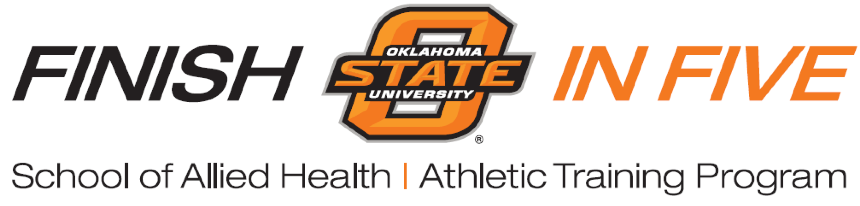 OSU Health Education and Promotion and Master of Athletic Training Finish in Five ProgramOSU “3/2” HEP/ MATTransfer or second attemptFreshman YearFreshman YearSophomore YearSophomore YearJunior YearJunior YearApply into Entry Level ATEPSenior YearSummer 1Fall 1Fall 1Spring 1Spring 1Summer 1Summer 2Fall 2Fall 2Spring 2Spring 2Summer 2Freshman Year  (Year 1)Spring = 17ENGL 1213 (or 1413) Humanities (H) or (HI) or (DH) CHEM 1314 or 1215 HHP 2213 HHP 2654Summer = 9Soc/Beh Sci (S) or (IS) or (DS) BCOM 3113HHP 3613Sophomore Year (Year 2)   POLS 1113Spring = 19STAT 2013 HHP 3913 ZOOL 3204 Humanities (H) or (HI) or (DH) HHP 3643 HHP 3663 Summer = 7HHP 3114HHP 3223Junior Year (Year 3)MAT  (Year 1)Spring = 12HHP 4990 (6 hours) HHP 2802PHYS 1114SummerMAT 5103MAT 5183MAT 5122MAT (Year 2)FallMAT 5223MAT 5233MAT 5243MAT 5202SpringMAT 5313MAT 5333MAT 5302MAT 53443MAT 5412SummerMAT 5483MAT 5402MAT 5573FallMAT 5553MAT 5502MAT 5583MAT 5443SpringBIOM 5000MAT 5602HEP 4990 (6 hours) ** HEPFallMAT 5553MAT 5502MAT 5583MAT 5443SpringBIOM 5000MAT 5602HEP 4990 (6 hours) ** HEPHHP 4773 – Retroactive credit from MAT 5244/5344/5444